Зарегистрировано в Минюсте России 18 февраля 2022 г. N 67355МИНИСТЕРСТВО СЕЛЬСКОГО ХОЗЯЙСТВА РОССИЙСКОЙ ФЕДЕРАЦИИФЕДЕРАЛЬНАЯ СЛУЖБА ПО ВЕТЕРИНАРНОМУИ ФИТОСАНИТАРНОМУ НАДЗОРУПРИКАЗот 22 декабря 2021 г. N 1525ОБ УТВЕРЖДЕНИИ ФОРМЫ ПРОВЕРОЧНОГО ЛИСТА (СПИСКАКОНТРОЛЬНЫХ ВОПРОСОВ, ОТВЕТЫ НА КОТОРЫЕ СВИДЕТЕЛЬСТВУЮТО СОБЛЮДЕНИИ ИЛИ НЕСОБЛЮДЕНИИ КОНТРОЛИРУЕМЫМ ЛИЦОМОБЯЗАТЕЛЬНЫХ ТРЕБОВАНИЙ), ПРИМЕНЯЕМОГО ФЕДЕРАЛЬНОЙСЛУЖБОЙ ПО ВЕТЕРИНАРНОМУ И ФИТОСАНИТАРНОМУ НАДЗОРУ(ЕЕ ТЕРРИТОРИАЛЬНЫМИ ОРГАНАМИ) ПРИ ОСУЩЕСТВЛЕНИИФЕДЕРАЛЬНОГО ГОСУДАРСТВЕННОГО ЗЕМЕЛЬНОГО КОНТРОЛЯ(НАДЗОРА) В ОТНОШЕНИИ ЗЕМЕЛЬ СЕЛЬСКОХОЗЯЙСТВЕННОГОНАЗНАЧЕНИЯ, ОБОРОТ КОТОРЫХ РЕГУЛИРУЕТСЯ ФЕДЕРАЛЬНЫМЗАКОНОМ "ОБ ОБОРОТЕ ЗЕМЕЛЬ СЕЛЬСКОХОЗЯЙСТВЕННОГОНАЗНАЧЕНИЯ", И ВИНОГРАДОПРИГОДНЫХ ЗЕМЕЛЬВ соответствии с частью 1 статьи 53 Федерального закона от 31 июля 2020 г. N 248-ФЗ "О государственном контроле (надзоре) и муниципальном контроле в Российской Федерации" (Собрание законодательства Российской Федерации, 2020, N 31, ст. 5007; 2021, N 24, ст. 4188), подпунктом 5.1.2 пункта 5 Положения о Федеральной службе по ветеринарному и фитосанитарному надзору, утвержденного постановлением Правительства Российской Федерации от 30 июня 2004 г. N 327 (Российская газета, 2004, N 150; Собрание законодательства Российской Федерации, 2021, N 49, ст. 8277), пунктом 3 Положения о федеральном государственном земельном контроле (надзоре), утвержденного постановлением Правительства Российской Федерации от 30 июня 2021 г. N 1081 (Собрание законодательства Российской Федерации, 2021, N 28, ст. 5511), пунктом 3 требований к разработке, содержанию, общественному обсуждению проектов форм проверочных листов, утверждению, применению, актуализации форм проверочных листов, а также случаев обязательного применения проверочных листов, утвержденных постановлением Правительства Российской Федерации от 27 октября 2021 г. N 1844 (Собрание законодательства Российской Федерации, 2021, N 44, ст. 7443), приказываю:1. Утвердить форму проверочного листа (списка контрольных вопросов, ответы на которые свидетельствуют о соблюдении или несоблюдении контролируемым лицом обязательных требований), применяемого Федеральной службой по ветеринарному и фитосанитарному надзору (ее территориальными органами) при осуществлении федерального государственного земельного контроля (надзора) в отношении земель сельскохозяйственного назначения, оборот которых регулируется Федеральным законом "Об обороте земель сельскохозяйственного назначения", и виноградопригодных земель, согласно приложению к настоящему приказу.2. Признать утратившим силу приказ Россельхознадзора от 18 сентября 2017 г. N 908 "Об утверждении формы проверочного листа (списка контрольных вопросов), используемого должностными лицами территориальных органов Федеральной службы по ветеринарному и фитосанитарному надзору при проведении плановых проверок в рамках осуществления государственного земельного надзора" (зарегистрирован Минюстом России 29 ноября 2017 г., регистрационный N 49045).РуководительС.А.ДАНКВЕРТПриложениек приказуФедеральной службы по ветеринарномуи фитосанитарному надзоруот 22.12.2021 N 1525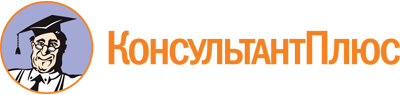 Приказ Россельхознадзора от 22.12.2021 N 1525
"Об утверждении формы проверочного листа (списка контрольных вопросов, ответы на которые свидетельствуют о соблюдении или несоблюдении контролируемым лицом обязательных требований), применяемого Федеральной службой по ветеринарному и фитосанитарному надзору (ее территориальными органами) при осуществлении федерального государственного земельного контроля (надзора) в отношении земель сельскохозяйственного назначения, оборот которых регулируется Федеральным законом "Об обороте земель сельскохозяйственного назначения", и виноградопригодных земель"
(Зарегистрировано в Минюсте России 18.02.2022 N 67355)Документ предоставлен КонсультантПлюс

www.consultant.ru

Дата сохранения: 02.03.2022
 QR-кодФорма проверочного листа(список контрольных вопросов, ответы на которые свидетельствуют о соблюдении или несоблюдении контролируемым лицом обязательных требований), применяемого Федеральной службой по ветеринарному и фитосанитарному надзору (ее территориальными органами) при осуществлении федерального государственного земельного контроля (надзора) в отношении земель сельскохозяйственного назначения, оборот которых регулируется Федеральным законом "Об обороте земель сельскохозяйственного назначения", и виноградопригодных земель1. Наименование вида федерального государственного контроля (надзора), включенного в единый реестр видов федерального государственного контроля (надзора): _________________________________________________________________2. Наименование контрольного (надзорного) органа и реквизиты нормативного правового акта об утверждении формы проверочного листа: ______________________3. Вид контрольного (надзорного) мероприятия: ______________________________4. Объект федерального государственного контроля (надзора), в отношении которого проводится контрольное (надзорное) мероприятие:(кадастровый номер земельного участка (при наличии), адрес земельного участка (при отсутствии - описание местоположения земельного участка), вид разрешенного использования земельного участка, категория риска)5. Фамилия, имя и отчество (при наличии) гражданина или индивидуального предпринимателя, его идентификационный номер налогоплательщика и (или) основной государственный регистрационный номер индивидуального предпринимателя, адрес регистрации гражданина или индивидуального предпринимателя, наименование юридического лица, его идентификационный номер налогоплательщика и (или) основной государственный регистрационный номер, адрес юридического лица в пределах места нахождения юридического лица (его филиалов, представительств, обособленных структурных подразделений), являющихся контролируемыми лицами: __________________________________________________6. Место (места) проведения контрольного (надзорного) мероприятия с заполнением проверочного листа: ____________________________________________7. Реквизиты решения контрольного (надзорного) органа о проведении контрольного (надзорного) мероприятия, подписанного уполномоченным должностным лицом контрольного (надзорного) органа: _________________________8. Учетный номер контрольного (надзорного) мероприятия: ____________________9. Должность, фамилия и инициалы должностного лица контрольного (надзорного) органа, проводящего контрольное (надзорное) мероприятие и заполняющего проверочный лист: ________________________________________________________10. Список контрольных вопросов, отражающих содержание обязательных требований, ответы на которые свидетельствуют о соблюдении или несоблюдении контролируемым лицом обязательных требований:N п/пКонтрольные вопросыРеквизиты нормативных правовых актов с указанием структурных единиц этих актовОтветы на вопросыОтветы на вопросыОтветы на вопросыПримечаниеN п/пКонтрольные вопросыРеквизиты нормативных правовых актов с указанием структурных единиц этих актовДаНетНеприменимоПримечание1.Используется ли земельный участок для ведения сельскохозяйственного производства, создания мелиоративных защитных лесных насаждений, научно-исследовательских, учебных и иных связанных с сельскохозяйственным производством целей, а также для целей аквакультуры (рыбоводства)?статья 7, абзац 2 статьи 42, часть 1 статьи 78 Земельного кодекса Российской Федерации (Собрание законодательства Российской Федерации, 2001, N 44, ст. 4147; 2019, N 52, ст. 7795) (далее - Земельный кодекс)2.Зарастает ли земельный участок:пункт 3 части 2 статьи 13 Земельного кодексаxxx2.1деревьями (за исключением мелиоративных защитных лесных насаждений)?пункт 3 части 2 статьи 13 Земельного кодекса2.2кустарниками (за исключением мелиоративных защитных лесных насаждений)?пункт 3 части 2 статьи 13 Земельного кодекса2.3сорными растениями?пункт 3 части 2 статьи 13 Земельного кодекса3.Наличие на земельном участке негативного воздействия:пункт 2 части 2 статьи 13, абзацы 4, 7, 8 статьи 42 Земельного кодекса, абзац 1 части 2 статьи 51 Федерального закона от 10.01.2002 N 7-ФЗ "Об охране окружающей среды" (Собрание законодательства Российской Федерации, 2002, N 2, ст. 133) (далее - Федеральный закон N 7-ФЗ), пункт 117 Санитарных правил и норм СанПиН 2.1.3684-21 "Санитарно-эпидемиологические требования к содержанию территорий городских и сельских поселений, к водным объектам, питьевой воде и питьевому водоснабжению, атмосферному воздуху, почвам, жилым помещениям, эксплуатации производственных, общественных помещений, организации и проведению санитарно-противоэпидемических (профилактических) мероприятий" (далее - санитарные правила и нормы), утвержденных постановлением Главного государственного санитарного врача Российской Федерации от 28.01.2021 N 3 (зарегистрировано Минюстом России 29.01.2021, регистрационный N 62297) (далее - Постановление N 3). В соответствии с пунктом 3 Постановления N 3 срок действия санитарных правил и норм установлен до 1 марта 2027 года.xxx3.1загрязнение земель и почв?пункт 2 части 2 статьи 13, абзацы 4, 7, 8 статьи 42 Земельного кодекса, абзац 1 части 2 статьи 51 Федерального закона от 10.01.2002 N 7-ФЗ "Об охране окружающей среды" (Собрание законодательства Российской Федерации, 2002, N 2, ст. 133) (далее - Федеральный закон N 7-ФЗ), пункт 117 Санитарных правил и норм СанПиН 2.1.3684-21 "Санитарно-эпидемиологические требования к содержанию территорий городских и сельских поселений, к водным объектам, питьевой воде и питьевому водоснабжению, атмосферному воздуху, почвам, жилым помещениям, эксплуатации производственных, общественных помещений, организации и проведению санитарно-противоэпидемических (профилактических) мероприятий" (далее - санитарные правила и нормы), утвержденных постановлением Главного государственного санитарного врача Российской Федерации от 28.01.2021 N 3 (зарегистрировано Минюстом России 29.01.2021, регистрационный N 62297) (далее - Постановление N 3). В соответствии с пунктом 3 Постановления N 3 срок действия санитарных правил и норм установлен до 1 марта 2027 года.3.2ветровая эрозия?пункт 2 части 2 статьи 13, абзацы 4, 7, 8 статьи 42 Земельного кодекса, абзац 1 части 2 статьи 51 Федерального закона от 10.01.2002 N 7-ФЗ "Об охране окружающей среды" (Собрание законодательства Российской Федерации, 2002, N 2, ст. 133) (далее - Федеральный закон N 7-ФЗ), пункт 117 Санитарных правил и норм СанПиН 2.1.3684-21 "Санитарно-эпидемиологические требования к содержанию территорий городских и сельских поселений, к водным объектам, питьевой воде и питьевому водоснабжению, атмосферному воздуху, почвам, жилым помещениям, эксплуатации производственных, общественных помещений, организации и проведению санитарно-противоэпидемических (профилактических) мероприятий" (далее - санитарные правила и нормы), утвержденных постановлением Главного государственного санитарного врача Российской Федерации от 28.01.2021 N 3 (зарегистрировано Минюстом России 29.01.2021, регистрационный N 62297) (далее - Постановление N 3). В соответствии с пунктом 3 Постановления N 3 срок действия санитарных правил и норм установлен до 1 марта 2027 года.3.3водная эрозия?пункт 2 части 2 статьи 13, абзацы 4, 7, 8 статьи 42 Земельного кодекса, абзац 1 части 2 статьи 51 Федерального закона от 10.01.2002 N 7-ФЗ "Об охране окружающей среды" (Собрание законодательства Российской Федерации, 2002, N 2, ст. 133) (далее - Федеральный закон N 7-ФЗ), пункт 117 Санитарных правил и норм СанПиН 2.1.3684-21 "Санитарно-эпидемиологические требования к содержанию территорий городских и сельских поселений, к водным объектам, питьевой воде и питьевому водоснабжению, атмосферному воздуху, почвам, жилым помещениям, эксплуатации производственных, общественных помещений, организации и проведению санитарно-противоэпидемических (профилактических) мероприятий" (далее - санитарные правила и нормы), утвержденных постановлением Главного государственного санитарного врача Российской Федерации от 28.01.2021 N 3 (зарегистрировано Минюстом России 29.01.2021, регистрационный N 62297) (далее - Постановление N 3). В соответствии с пунктом 3 Постановления N 3 срок действия санитарных правил и норм установлен до 1 марта 2027 года.3.4заболачивание?пункт 2 части 2 статьи 13, абзацы 4, 7, 8 статьи 42 Земельного кодекса, абзац 1 части 2 статьи 51 Федерального закона от 10.01.2002 N 7-ФЗ "Об охране окружающей среды" (Собрание законодательства Российской Федерации, 2002, N 2, ст. 133) (далее - Федеральный закон N 7-ФЗ), пункт 117 Санитарных правил и норм СанПиН 2.1.3684-21 "Санитарно-эпидемиологические требования к содержанию территорий городских и сельских поселений, к водным объектам, питьевой воде и питьевому водоснабжению, атмосферному воздуху, почвам, жилым помещениям, эксплуатации производственных, общественных помещений, организации и проведению санитарно-противоэпидемических (профилактических) мероприятий" (далее - санитарные правила и нормы), утвержденных постановлением Главного государственного санитарного врача Российской Федерации от 28.01.2021 N 3 (зарегистрировано Минюстом России 29.01.2021, регистрационный N 62297) (далее - Постановление N 3). В соответствии с пунктом 3 Постановления N 3 срок действия санитарных правил и норм установлен до 1 марта 2027 года.3.5подтопление?пункт 2 части 2 статьи 13, абзацы 4, 7, 8 статьи 42 Земельного кодекса, абзац 1 части 2 статьи 51 Федерального закона от 10.01.2002 N 7-ФЗ "Об охране окружающей среды" (Собрание законодательства Российской Федерации, 2002, N 2, ст. 133) (далее - Федеральный закон N 7-ФЗ), пункт 117 Санитарных правил и норм СанПиН 2.1.3684-21 "Санитарно-эпидемиологические требования к содержанию территорий городских и сельских поселений, к водным объектам, питьевой воде и питьевому водоснабжению, атмосферному воздуху, почвам, жилым помещениям, эксплуатации производственных, общественных помещений, организации и проведению санитарно-противоэпидемических (профилактических) мероприятий" (далее - санитарные правила и нормы), утвержденных постановлением Главного государственного санитарного врача Российской Федерации от 28.01.2021 N 3 (зарегистрировано Минюстом России 29.01.2021, регистрационный N 62297) (далее - Постановление N 3). В соответствии с пунктом 3 Постановления N 3 срок действия санитарных правил и норм установлен до 1 марта 2027 года.3.6засоление?пункт 2 части 2 статьи 13, абзацы 4, 7, 8 статьи 42 Земельного кодекса, абзац 1 части 2 статьи 51 Федерального закона от 10.01.2002 N 7-ФЗ "Об охране окружающей среды" (Собрание законодательства Российской Федерации, 2002, N 2, ст. 133) (далее - Федеральный закон N 7-ФЗ), пункт 117 Санитарных правил и норм СанПиН 2.1.3684-21 "Санитарно-эпидемиологические требования к содержанию территорий городских и сельских поселений, к водным объектам, питьевой воде и питьевому водоснабжению, атмосферному воздуху, почвам, жилым помещениям, эксплуатации производственных, общественных помещений, организации и проведению санитарно-противоэпидемических (профилактических) мероприятий" (далее - санитарные правила и нормы), утвержденных постановлением Главного государственного санитарного врача Российской Федерации от 28.01.2021 N 3 (зарегистрировано Минюстом России 29.01.2021, регистрационный N 62297) (далее - Постановление N 3). В соответствии с пунктом 3 Постановления N 3 срок действия санитарных правил и норм установлен до 1 марта 2027 года.3.7иссушение?пункт 2 части 2 статьи 13, абзацы 4, 7, 8 статьи 42 Земельного кодекса, абзац 1 части 2 статьи 51 Федерального закона от 10.01.2002 N 7-ФЗ "Об охране окружающей среды" (Собрание законодательства Российской Федерации, 2002, N 2, ст. 133) (далее - Федеральный закон N 7-ФЗ), пункт 117 Санитарных правил и норм СанПиН 2.1.3684-21 "Санитарно-эпидемиологические требования к содержанию территорий городских и сельских поселений, к водным объектам, питьевой воде и питьевому водоснабжению, атмосферному воздуху, почвам, жилым помещениям, эксплуатации производственных, общественных помещений, организации и проведению санитарно-противоэпидемических (профилактических) мероприятий" (далее - санитарные правила и нормы), утвержденных постановлением Главного государственного санитарного врача Российской Федерации от 28.01.2021 N 3 (зарегистрировано Минюстом России 29.01.2021, регистрационный N 62297) (далее - Постановление N 3). В соответствии с пунктом 3 Постановления N 3 срок действия санитарных правил и норм установлен до 1 марта 2027 года.3.8уплотнение?пункт 2 части 2 статьи 13, абзацы 4, 7, 8 статьи 42 Земельного кодекса, абзац 1 части 2 статьи 51 Федерального закона от 10.01.2002 N 7-ФЗ "Об охране окружающей среды" (Собрание законодательства Российской Федерации, 2002, N 2, ст. 133) (далее - Федеральный закон N 7-ФЗ), пункт 117 Санитарных правил и норм СанПиН 2.1.3684-21 "Санитарно-эпидемиологические требования к содержанию территорий городских и сельских поселений, к водным объектам, питьевой воде и питьевому водоснабжению, атмосферному воздуху, почвам, жилым помещениям, эксплуатации производственных, общественных помещений, организации и проведению санитарно-противоэпидемических (профилактических) мероприятий" (далее - санитарные правила и нормы), утвержденных постановлением Главного государственного санитарного врача Российской Федерации от 28.01.2021 N 3 (зарегистрировано Минюстом России 29.01.2021, регистрационный N 62297) (далее - Постановление N 3). В соответствии с пунктом 3 Постановления N 3 срок действия санитарных правил и норм установлен до 1 марта 2027 года.3.9сели?пункт 2 части 2 статьи 13, абзацы 4, 7, 8 статьи 42 Земельного кодекса, абзац 1 части 2 статьи 51 Федерального закона от 10.01.2002 N 7-ФЗ "Об охране окружающей среды" (Собрание законодательства Российской Федерации, 2002, N 2, ст. 133) (далее - Федеральный закон N 7-ФЗ), пункт 117 Санитарных правил и норм СанПиН 2.1.3684-21 "Санитарно-эпидемиологические требования к содержанию территорий городских и сельских поселений, к водным объектам, питьевой воде и питьевому водоснабжению, атмосферному воздуху, почвам, жилым помещениям, эксплуатации производственных, общественных помещений, организации и проведению санитарно-противоэпидемических (профилактических) мероприятий" (далее - санитарные правила и нормы), утвержденных постановлением Главного государственного санитарного врача Российской Федерации от 28.01.2021 N 3 (зарегистрировано Минюстом России 29.01.2021, регистрационный N 62297) (далее - Постановление N 3). В соответствии с пунктом 3 Постановления N 3 срок действия санитарных правил и норм установлен до 1 марта 2027 года.4.Обеспечивается ли проведение мероприятий по воспроизводству плодородия земель сельскохозяйственного назначения?пункт 1 части 2 статьи 13 Земельного кодекса, абзацы 1, 2, 3, 4 статьи 8 Федерального закона от 16.07.1998 N 101-ФЗ "О государственном регулировании обеспечения плодородия земель сельскохозяйственного назначения" (Собрание законодательства Российской Федерации, 1998, N 29, ст. 3399; 2020, N 31, ст. 5067) (далее - Федеральный закон N 101 о плодородии)5.Допущено ли снижение плодородия?пункт 1 части 2 статьи 13 Земельного кодекса, абзацы 1, 2, 3, 4 статьи 8 Федерального закона N 101-ФЗ о плодородии6.Допущено ли уничтожение земель и почв?абзацы 2, 8 статьи 42 Земельного кодекса7.Проведена ли рекультивация земель по результатам деятельности, которая привела к ухудшению качества земель (в том числе в результате их загрязнения, нарушения почвенного слоя)?часть 5 статьи 13 Земельного кодекса, пункт 6 Правил проведения рекультивации и консервации земель, утвержденных постановлением Правительства Российской Федерации от 10.07.2018 N 800 (Собрание законодательства Российской Федерации, 2018, N 29, ст. 4441) (далее - Правила)8.Обеспечено ли восстановление плодородного слоя почвы земель до состояния, пригодного для их использования в соответствии с целевым назначением и разрешенным использованием земельного участка по результатам рекультивации?часть 4, 5 статьи 13 Земельного кодекса, часть 2 статьи 43 Федерального закона N 7-ФЗ,пункт 5 Правил, абзац 1 статьи 30, статья 32 Федерального закона от 10.01.1996 N 4-ФЗ "О мелиорации земель" (Собрание законодательства Российской Федерации, 1996, N 3, ст. 142; 2009, N 1, ст. 17; 2019, N 52, ст. 7795 (далее - Федеральный закон N 4-ФЗ)9.Приступили ли к рекультивации в установленные сроки?Пункт 26 Правил10.Соблюдается ли при проведении мелиорации земель проект мелиорации земель?абзац 1 статьи 25 Федерального закона N 4-ФЗ11.Содержатся ли мелиоративные защитные лесные насаждения в надлежащем состоянии?абзацы 1, 3 статьи 29.1 Федерального закона N 4-ФЗ, пункты 2, 4, 6, 11, 13, 14 Правил содержания мелиоративных защитных лесных насаждений и особенностей проведения мероприятий по их сохранению, утвержденных приказом Минсельхоза России от 30.06.2020 N 367 (зарегистрирован Минюстом России 14.09.2020, регистрационный N 59843)12.Содержатся ли мелиоративные системы в исправном (надлежащем) состоянии?абзац 1 статьи 29 Федерального закона N 4-ФЗ, абзац 1 пункта 7 Правил эксплуатации мелиоративных систем и отдельно расположенных гидротехнических сооружений, утвержденных приказом Минсельхоза России от 31.07.2020 N 438 (зарегистрирован Минюстом России 30.09.2020, регистрационный N 60169)13.Имеется ли согласование сооружения и (или) эксплуатации линий связи, электропередач, трубопроводов, дорог и других объектов на мелиорируемых (мелиорированных) землях?абзац 3 статьи 30 Федерального закона N 4-ФЗ14.В случае приобретения земельного участка из земель сельскохозяйственного назначения по результатам публичных торгов на основании решения суда о его изъятии в связи с неиспользованием по целевому назначению или использованием с нарушением законодательства Российской Федерации и (или) земельного участка, в отношении которого у уполномоченного органа исполнительной власти по осуществлению федерального государственного земельного контроля (надзора) имеются сведения о его неиспользовании в течение трех и более лет по целевому назначению для ведения сельского хозяйства или осуществления иной связанной с сельскохозяйственным производством деятельности, начато ли его использование по целевому назначению в течение года с момента возникновения права собственности на такой земельный участок?часть 16 статьи 6 Федерального закона от 24.07.2002 N 101-ФЗ "Об обороте земель сельскохозяйственного назначения" (Собрание законодательства Российской Федерации, 2002, N 30, ст. 3018; 2021, N 24, ст. 4188)"__" __________________________ 20__ г.(дата заполнения проверочного листа)(ФИО, подпись должностного лица, проводящего контрольное (надзорное) мероприятие и заполняющего проверочный лист)(ФИО, подпись должностных лиц, участвующих в проведении контрольного (надзорного) мероприятия)(ФИО, подпись руководителя группы инспекторов, проводящих контрольное (надзорное) мероприятие)